DO NOT CONSIDER FOR TALK2021 SEA Symposium AbstractNorthwestern CollegeOrange City IACorresponding Faculty Member: Sara Tolsma  (stolsma@nwciowa.edu)
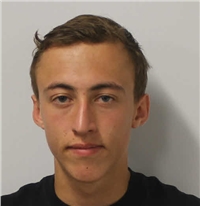 Riley Chartier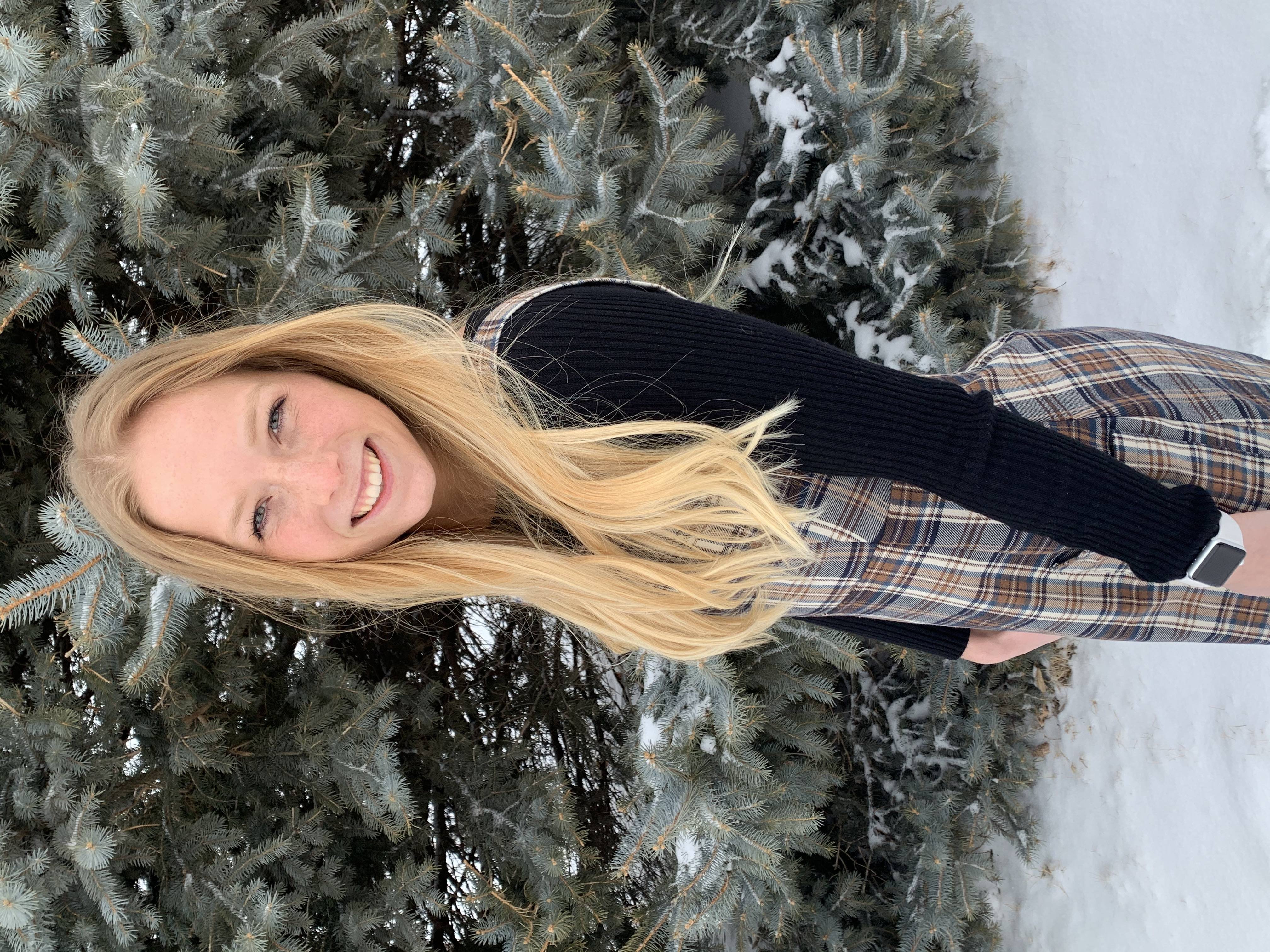 Abigail Clarke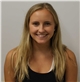 Lindsey Groen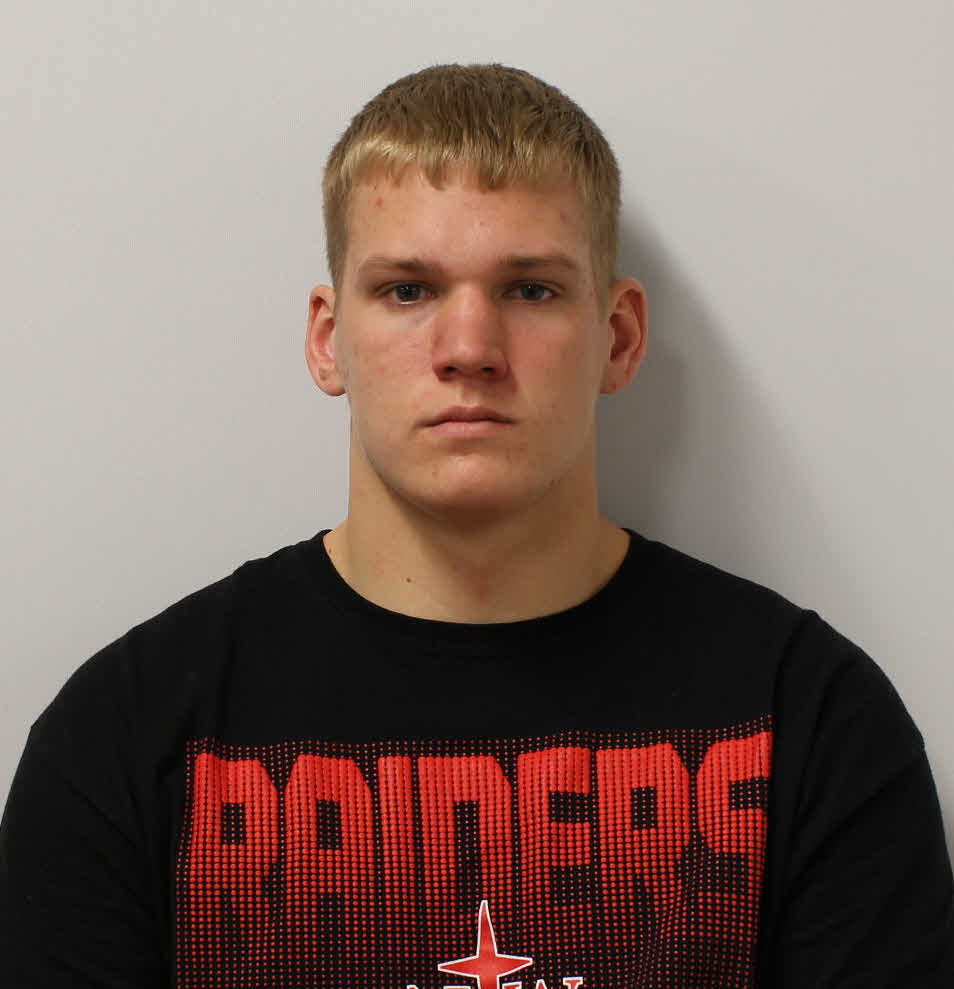 Marshall Kleinhesselink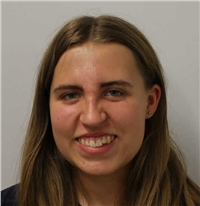 Cassandra Koel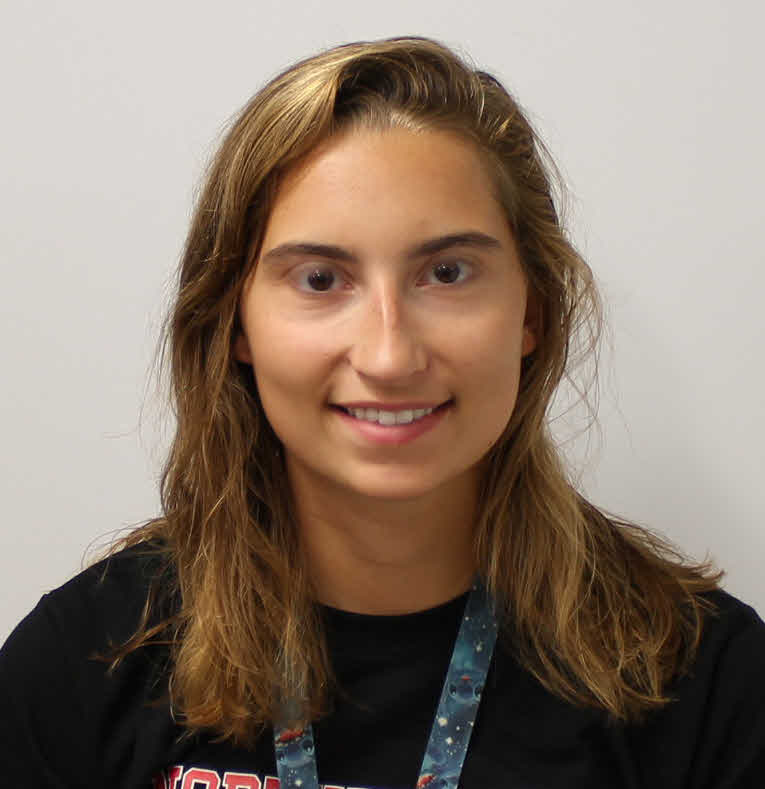 Madison Korthals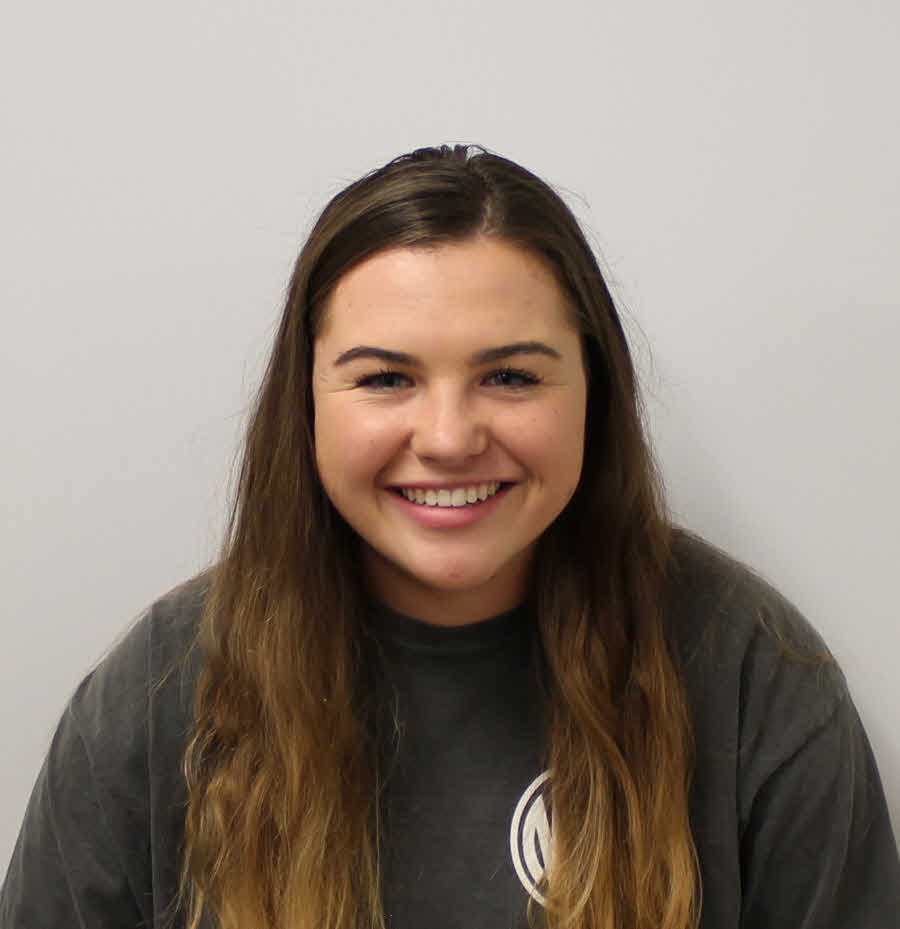 Jordyn Kramer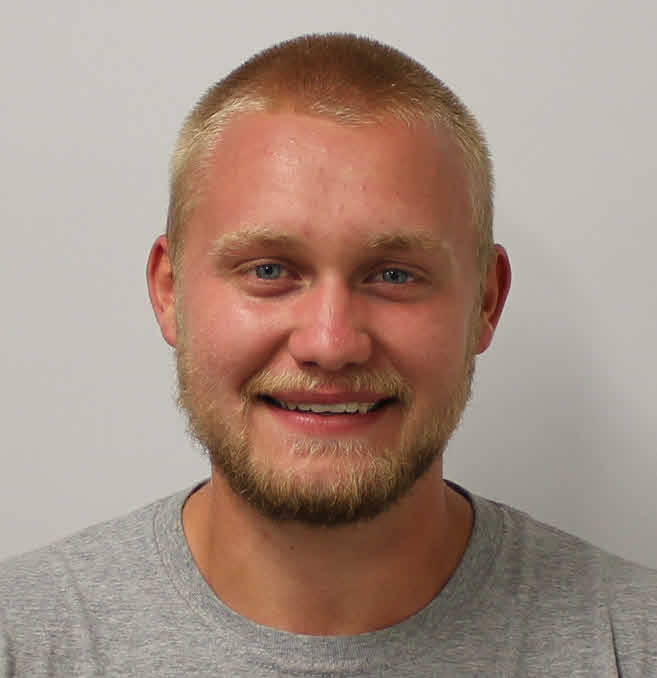 Garrett Raymon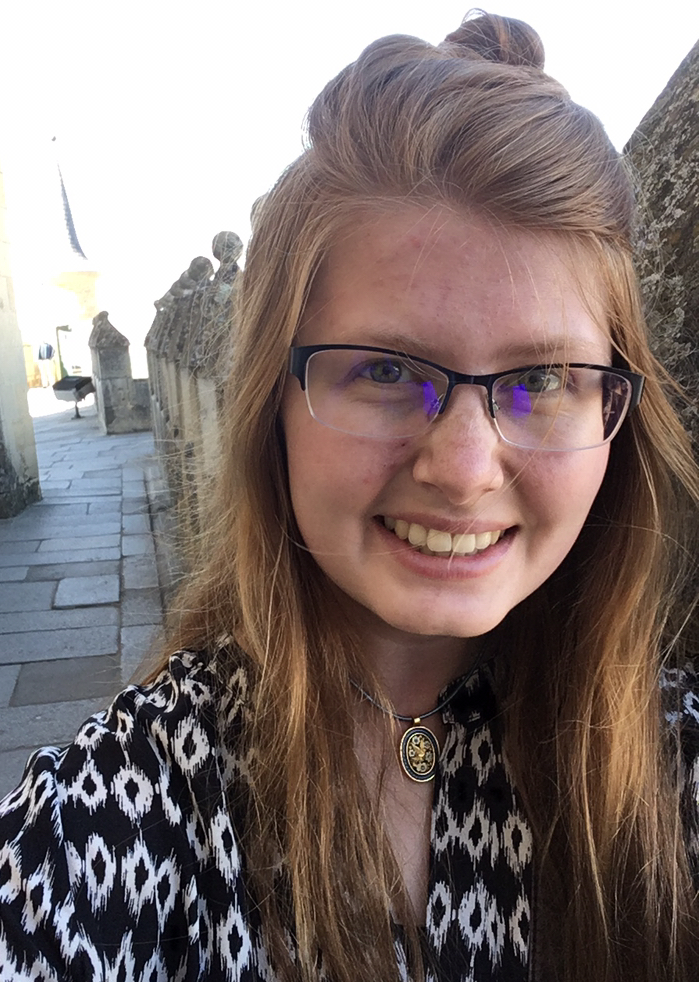 Krista Riensche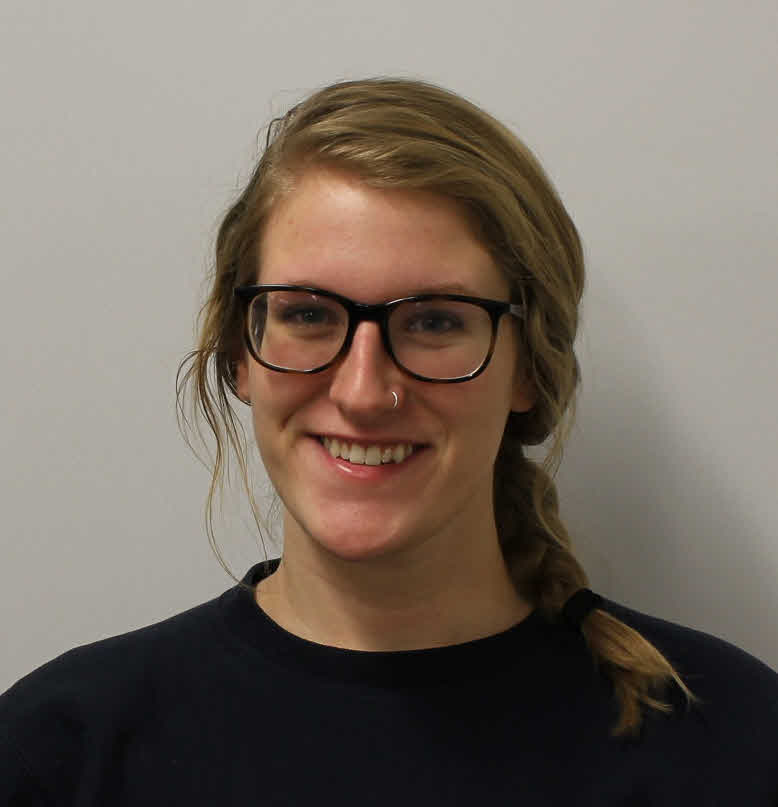 Sadie Sandbulte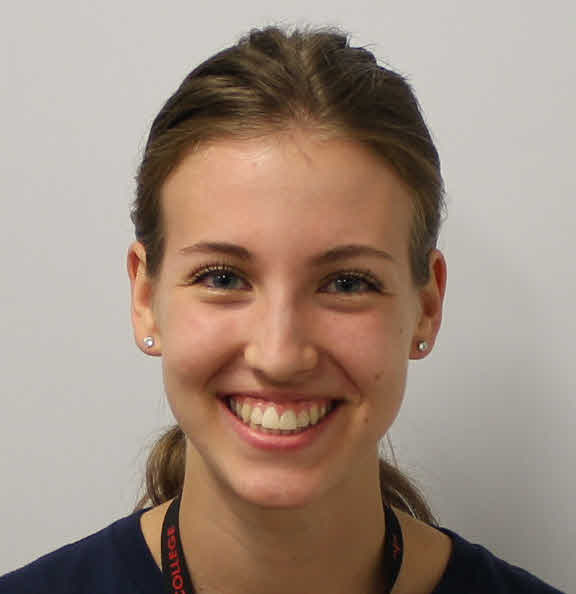 Annika Stecker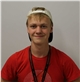 Daniel Strand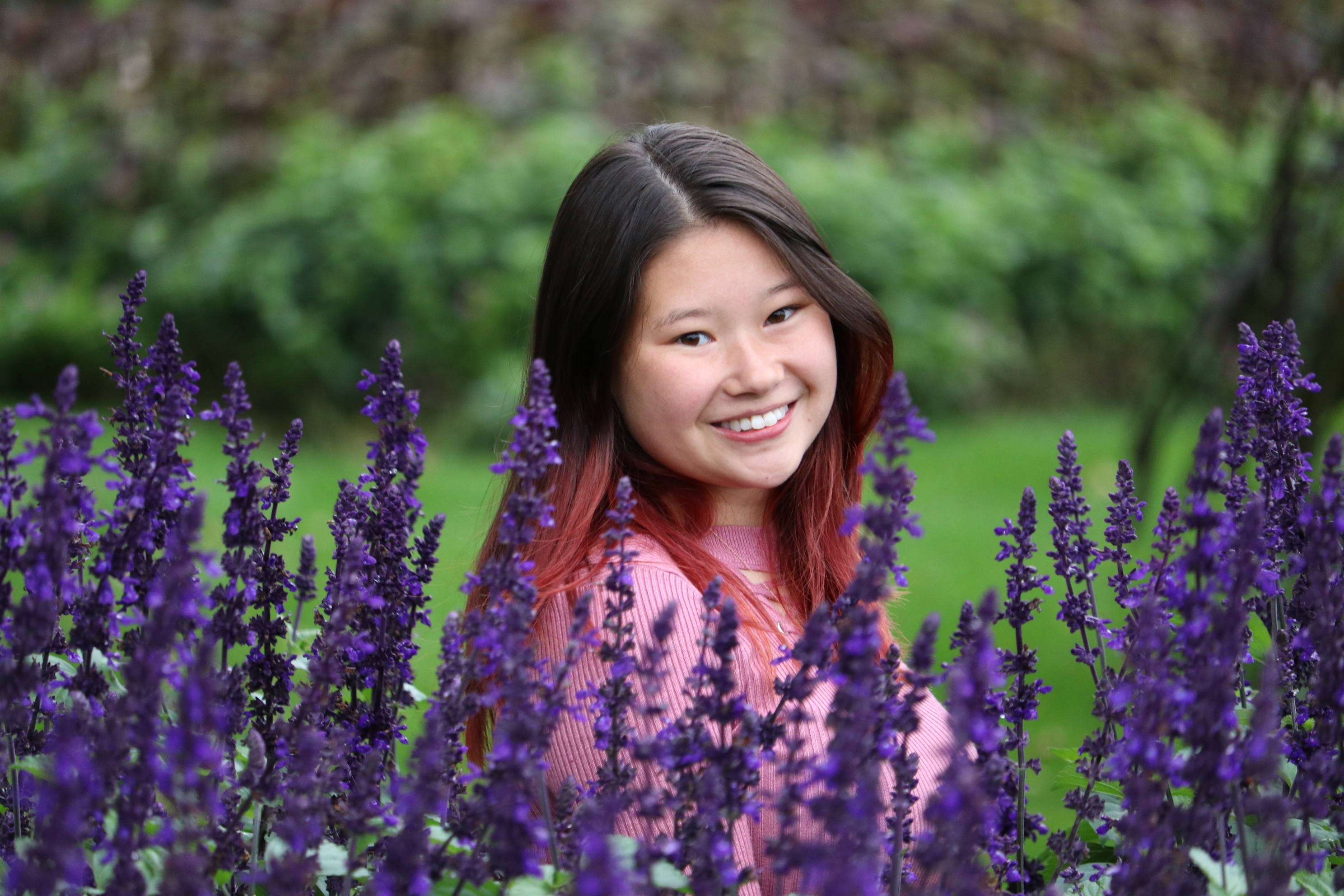 Kaytlin Wojciechowski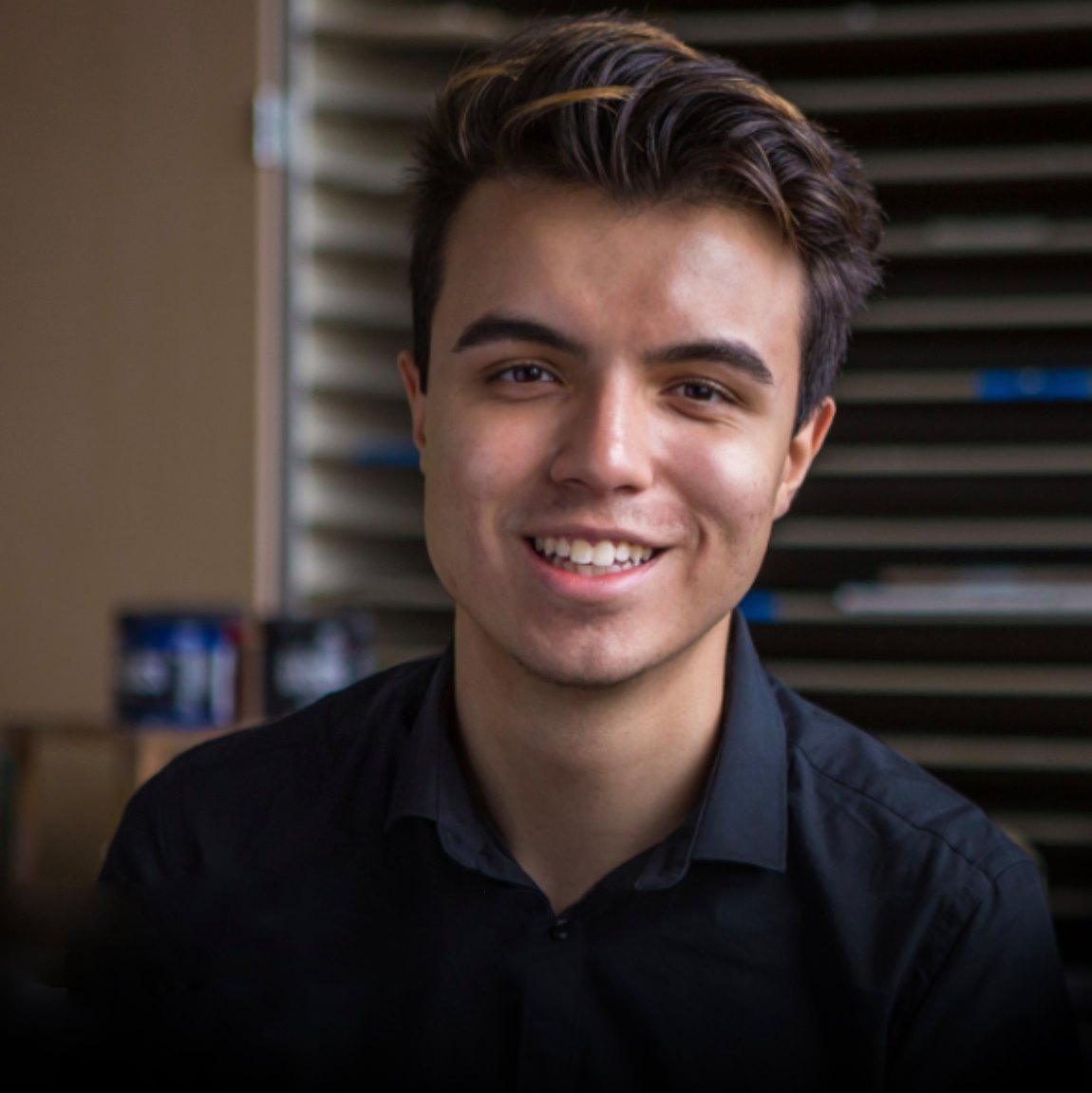 Ali AlmailStormbreaker8 and A3Wally Bacteriophage Genome AnnotationsRiley Chartier, Abigail Clarke, Lindsey Groen, Marshall Kleinhesselink, Cassandra Koel, Madison Korthals, Jordyn Kramer, Garrett Raymon, Krista Riensche, Sadie Sandbulte, Madison Korthals, Jordyn Kramer, Garrett Raymon, Krista Riensche, Sadie Sandbulte, Annika Stecker, Daniel Strand, Kaytlin Wojciechowski, Ali Almail, Byron Noordewier, Sara S TolsmaStormbreaker8 and A3Wally are two novel bacteriophages isolated and purified on Microbacterium foliorum NRRL B-24224 by students in the Fall 2020 Discovery course. Stormbreaker8, an EA1 cluster lytic phage, was isolated from soil collected in Orange City, IA. Its circular permuted genome contains 41,751 base-pairs with 63.4% GC content. A3Wally, a GD cluster phage, was isolated from soil collected in Sioux Center, IA. Its genome is 60.1% GC, contains 194,724 base-pairs, and its ends are direct terminal repeats. Spring 2021 Genetics students annotated the genomes using bioinformatics software.